論証の強さを評価しよう　―目指せ！名探偵！―　　　　　　　三年　　組　　号　　氏名■レベル〔　　〕・・・（　　　　　　　）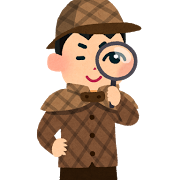 ④裏付けは論拠を支えるのに適切であるか。③論拠は事実と主張をつなぐのに適切であるか。②事実は客観的なものであるか。①事実・主張・論拠・裏付けがそろっているか。×○×○×○×○